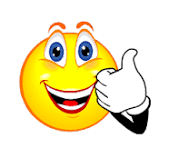 Beskjeder: Vi håper alle har hatt en fin juleferie og er klare for skolestart igjen.Vi minner om at det blir foreldremøte torsdag 17. januar om leirskolen.Denne uken gjennomfører vi matteprøve etter kap.4 i Multi 6a. Rom 1 har prøven på onsdag og rom 2 på tirsdag. Timeplan:   Sosialt: Jeg er en god venn.Norsk: Jeg vet hva som kjennetegner Fantasy-sjangeren.Matte: Matteprøve etter kap.4.Engelsk: Jeg kan bruke vanlig presens og presens samtidsform riktig.Naturfag: Jeg vet hvilke ressurser vi kan finne på fjellet. Samf.fag: Jeg vet hva vi mener med symboler og hva forskjellige står for.Tid Mandag Tirsdag  Onsdag Torsdag  Fredag 1.time EngelskMatteKok      MatteNorskK&H2.time NaturfagNorskKok      NorskEngelskK&HMat/storefri 3.time  NorskEngelskMatte        KokGymMatte4.time KRLENorsk       KokSamfunnsfagSamfunnsfagSlutt 
  14.3013.0014.3014.3014.30Tirsdag OnsdagTorsdagFredagEngelsk:T.B. s. 79 – 83.Øv godt på å lese høyt og oversette.Matte:
Matteprøve etter kap.4.Naturfag:Les sidene 152-155 i Gaia naturfag.Samfunnsfag:GAIA + SKRIVEBOKGaia s.15 oppg. 9Ta en ny side i skriveboken.Lag et fint tankekart om deg selv.Matte:Se igjennom sidene 36-37, 60, 96-97. Repeter det du ikke husker hvordan man regner. Spør på skolen hvis du er usikker.Engelsk:Oppgavehefte:Vanlig presens og presens samtidsform.Jobb i 20 minutter.Norsk: Denne uka har du valgt å ta et oppdrag som journalist/forfatter. Jobber du godt, har du ingen norsklekse. Blir du ikke ferdig i tide, blir det mye lekser om to uker! Stå på!Matte:Se igjennom sidene 36-37, 60, 96-97. Repeter det du ikke husker hvordan man regner. Spør på skolen hvis du er usikker.